Suppl. Table 1 Variation in any neoplasm, advanced neoplasm and CRC detection rates during diagnostic colonoscopies according to screening colonoscopy volume of physicians.          Bavaria, Germany, 2007-2009.

a Defined as non-advanced adenoma, advanced adenoma and CRC
b Defined as advanced adenoma and CRC
c Adjusted for age and sex of patients, accounting for clustering according to physicians
CI = confidence interval; CRC = colorectal cancer; RDR = relative detection ratePhysiciansPhysiciansDiagnostic colonoscopies 2007-2009Diagnostic colonoscopies 2007-2009Diagnostic colonoscopies 2007-2009Diagnostic colonoscopies 2007-2009Diagnostic colonoscopies 2007-2009Diagnostic colonoscopies 2007-2009Diagnostic colonoscopies 2007-2009Diagnostic colonoscopies 2007-2009Diagnostic colonoscopies 2007-2009Diagnostic colonoscopies 2007-2009No. screening colonoscopies per yearNo. physiciansTotal no. n
 Detection of any neoplasma
 Detection of any neoplasma
 Detection of any neoplasma
 Detection of advanced neoplasmb
 Detection of advanced neoplasmb
 Detection of advanced neoplasmbDetection of CRCDetection of CRCDetection of CRCNo. screening colonoscopies per yearNo. physiciansTotal no. nnDetection rate% (95% CI)RDR (95% CI)cnDetection rate% (95% CI)RDR (95% CI)cnDetection rate% (95% CI)RDR (95% CI)c<5013267,36813,21419.62 (19.32–19.91)0.93 (0.86–1.02)3,6435.41 (5.23–5.58)0.96 (0.87–1.04)8211.22 (1.14–1.30)1.04 (0.97–1.13)50-9910689,62618,12620.22 (19.97–20.48)0.92 (0.81–0.97)5,2445.85 (5.69–6.01)0.95 (0.84–1.07)1,1371.27 (1.19–1.35)1.08 (0.99–1.17)100-199146201,10241,23620.51 (20.33–20.68)1.03 (0.95–1.18)11,4155.68 (5.58–5.77)0.98 (0.89–1.11)2,3721.18 (1.14–1.22)1.03 (0.94–1.18)≥200125298,52163,16621.16 (21.02–21.30)1.00 Reference16,6085.56 (5.49–5.64)1.00 Reference3,5961.21 (1.17–1.24)1.00 Referencep-value for trend<0.00010.620.37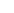 